DAV  PUBLIC  SCHOOL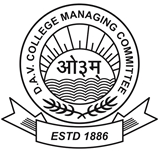                                 Affiliated to C.B.S.E, New Delhi             Affiliation No-2430137; CBSE School Code 15584School Code Allotted by DAV CMC: WB-013; School Code Allotted by DAV CAE: WB 732HETAMPUR RAJBATI, P.S.-DUBRAJPUR, DIST.-BIRBHUM, W.B., PIN-731124Mob. 9433 255 355. Email: davdubrajpur@rediffmail.com. Web: www.davdubrajpur.comManaged byD.A.V. College Managing Committee, Chitra Gupta Road, New Delhi -110055Ref. No: - DAV/DBRJ/2020-2021/ 0                                                                                                         Date: 31/10/2020Annexure – IIRegional  Office:   DAV Public / Model Schools,  West Bengal Zone , J.M. Sengupta Road, Durgapur- 713205DAV  PUBLIC  SCHOOL                                Affiliated to C.B.S.E, New Delhi             Affiliation No-2430137; CBSE School Code 15584School Code Allotted by DAV CMC: WB-013; School Code Allotted by DAV CAE: WB 732HETAMPUR RAJBATI, P.S.-DUBRAJPUR, DIST.-BIRBHUM, W.B., PIN-731124Mob. 9433 255 355. Email: davdubrajpur@rediffmail.com. Web: www.davdubrajpur.comManaged byD.A.V. College Managing Committee, Chitra Gupta Road, New Delhi -110055Ref. No: - DAV/DBRJ/2020-2021/ 0                                                                                                         Date: 31/10/2020Annexure – IN.B.: The  above Fee structure is applicable till the School reopens in the physical mode.Regional  Office:   DAV Public / Model Schools,  West Bengal Zone , J.M. Sengupta Road, Durgapur- 713205SL.NO.HEADSLKG & UKGI  &  IIIII &  IVV  &  VIVII  &  VIIIIX  &  X1TUITION  FEE900100012001270132014902COMPUTER  FEE050505050503PUPIL  FUND5050505050504LIBRARY   FEE0003030305GAMES  &  SPORTS3030303030306WELFARE  FUND1010101010107LABORATORY  FEE00000508TOTAL990114013401440149017109SESSION CHARGES3670 (UKG)I- 3770II- 38703770377037703770SL.NO.HEADSLKG & UKGI  &  IIIII &  IVV  &  VIVII  &  VIIIIX  &  X1TUITION  FEE7208009601016105611922COMPUTER  FEE0000003PUPIL  FUND0000004LIBRARY   FEE0000005GAMES  &  SPORTS0000006WELFARE  FUND0000007LABORATORY  FEE0000008TOTAL7208009601016105611929SESSION CHARGES307031703170317031703170